      Возможности: работодатель может привлечь работников к работе в выходной день до 31 декабря (например, в субботу 28 декабря), а затем с согласия работников предоставить за такую работу другой день отдыха (31 декабря).     По мнению представителей Роструда, работодатель не может по своей инициативе перенести рабочий день на выходной (перенос возможен лишь законом или по решению Правительства РФ с учетом ч. 2, 5 ст. 112 ТК РФ). В 2019 году перенос выходного на 31 декабря предусмотрен в некоторых регионах, например, в Крыму. В такой ситуации вместо издания приказа руководителя о переносе выходного дня, допустим, с субботы 28 декабря на вторник 31 декабря, нужно получить от работников письменные согласия о привлечении их к работе в выходной день и заявления о предоставлении другого дня отдыха (31 декабря), а также учесть мнение выборного органа первичной профсоюзной организации (если она действует в организации). При этом за работником остается право выбора – получить за работу в выходной день дополнительную оплату (минимум в двойном размере) или оплату в одинарном размере, но с отгулом.Также следует учитывать отдельные запреты, например, к работе в выходной день нельзя привлекать беременную.       За нарушения, допущенные при привлечении работника к работе в выходной день, грозит, в частности:– административная ответственность по ч. 1, 2 ст. 5.27 КоАП РФ – за любое нарушение порядка привлечения работников к работе в выходной день, например, если не получить письменное согласие, когда оно необходимо, или не уведомить под подпись инвалида о его праве отказаться от работы в выходной день (ч. 2, 5, 7 ст. 113 ТК РФ);– административная ответственность по ч. 6, 7 ст. 5.27 КоАП РФ (если действия не содержат уголовно наказуемого деяния в соответствии со ст. 145.1 УК РФ): например, если оплатить работу в выходной менее чем в двойном размере, при условии, что работник выбрал такую компенсацию.Есть еще один способ освободить сотрудников от работы 31 декабря 2019 года – сделать этот день дополнительным выходным днем (без переноса рабочего). Этот вариант безопасный для работодателя, т.к. в большей мере соответствует ТК РФ, не требует письменного согласия сотрудников. По мнению Роструда, изложенному в Письме от 19.12.2007 № 5202-6-0, подобные дополнительные выходные дни должны оплачиваться в размере среднего заработка.Калужская областная организация Профсоюза работников народного образования и науки РФ Тел.факс: 57-64-69,  prokaluga@mail.ruКалуга, декабрь, 2019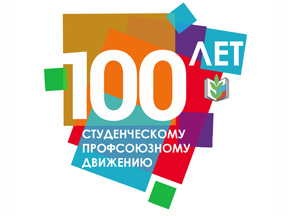 